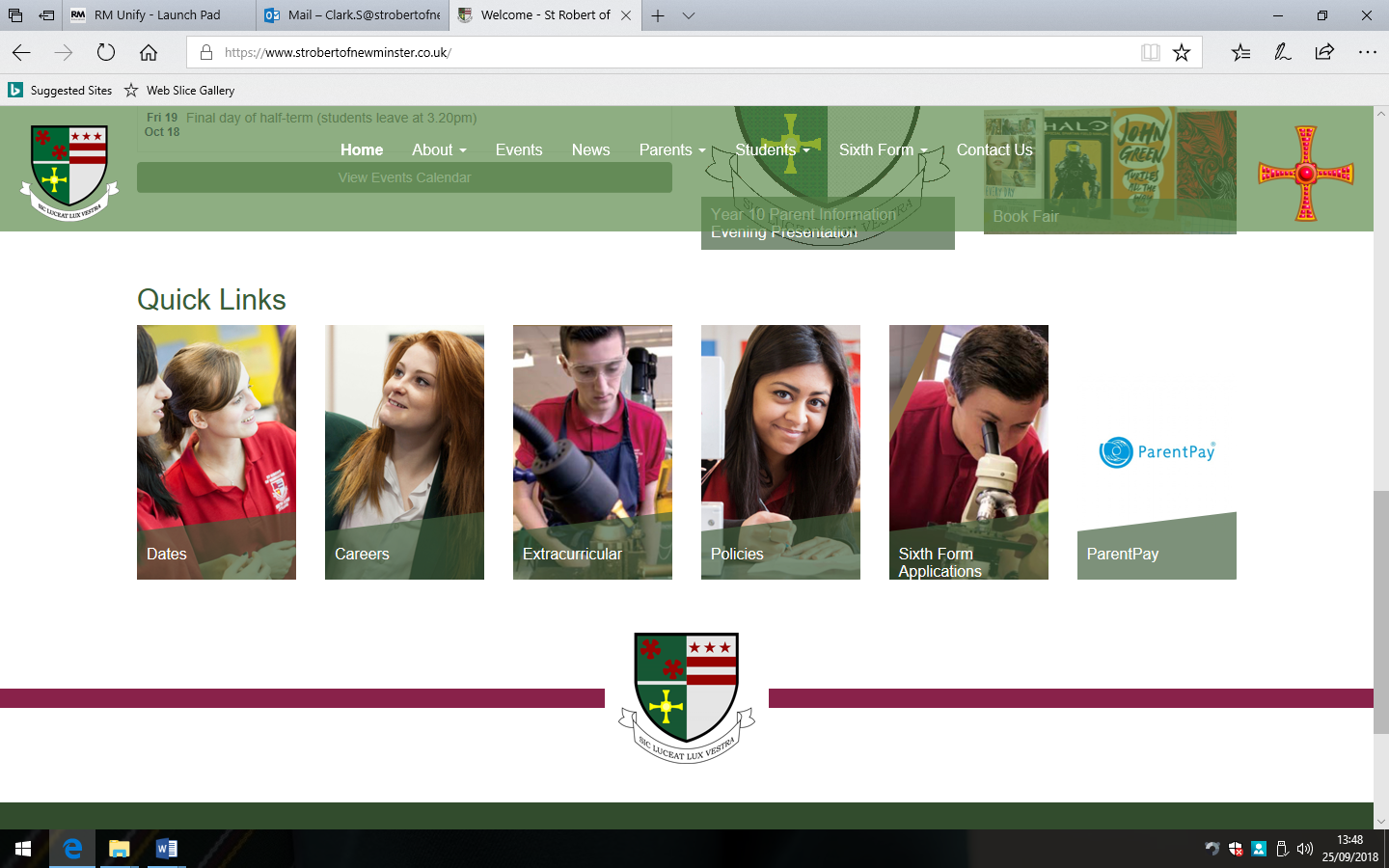 Key Question:Specification:Skill Focus:Term 1:How significant was the World War One?The causes of the warThe trench systemLife in the trenchesThe Battle of the SommeThe role of women in the warA01: Writing like a Historian: PEEL paragraphs, constructing a debate, forming an argument.A04: Interpretations of the pastTerm 2:How did the Nazi’s control Germany 1933-1945?How Hitler seized powerControl of women and youth Opposition to the Nazi’sThe treatment of minorities and the Holocaust A02: Cause and Consequence, Change and ContinuityA03: Source skills, inferences and provenance of evidenceTerm 3:Why did the US lose the Vietnam War?The context of the Cold WarUS involvement in VietnamGuerrilla warfare tactics  The Tet OffensiveReaction and protest at homeA02: Cause and Consequence, Change and ContinuityA04: Interpretations of the pastAssessmentTime/VenueWhat will be assessed?1 : Linking to Term 1 Assessment held in-class1hrTeacher assessedSection 1: A01/AO2- Extended writingSection 2: A03- Interpretation analysisSection 3: A01- Subject knowledge recall 2: Linking to Term 2Assessment held in-class1hrTeacher assessedSection 1: A01/AO2- Extended writingSection 2: A03- Interpretation analysisSection 3: A01- Subject knowledge recall 3: Sections 1 and 2 link to Term 3.Section 3 covers all three TermsAssessment held in the Exam Hall50 minutesTeacher assessedSection 1: A01/AO2- Extended writingSection 2: A03- Interpretation analysisSection 3: A01- Subject knowledge recall 